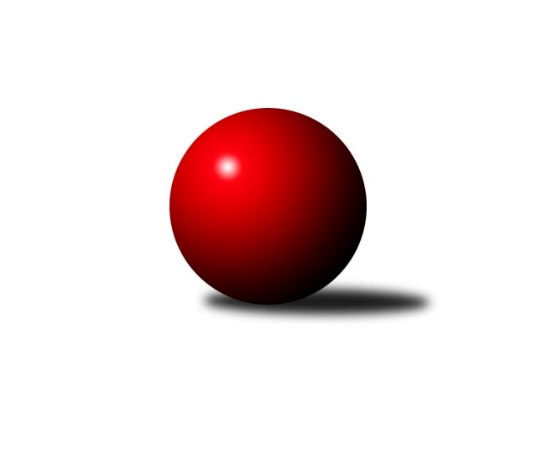 Č.11Ročník 2014/2015	29.11.2014Nejlepšího výkonu v tomto kole: 3276 dosáhlo družstvo: KK Zábřeh ˝B˝3. KLM C 2014/2015Výsledky 11. kolaSouhrnný přehled výsledků:SKK Ostrava ˝A˝	- TJ Lokomotiva Česká Třebová	2:6	2983:3158	8.5:15.5	29.11.TJ Tatran Litovel ˝A˝	- TJ Jiskra Rýmařov ˝A˝	6:2	3137:3089	14.5:9.5	29.11.KK Šumperk˝A˝	- HKK Olomouc ˝B˝	5:3	3117:3029	16.0:8.0	29.11.TJ Sokol Chvalíkovice ˝A˝	- KK Zábřeh ˝B˝	3:5	3254:3276	14.0:10.0	29.11.TJ Sokol Michálkovice ˝A˝	- TJ Sokol Rybník	6:2	3112:3010	14.0:10.0	29.11.TJ Unie Hlubina ˝A˝	- TJ Sokol Bohumín ˝A˝	4:4	3003:3019	11.0:13.0	29.11.Tabulka družstev:	1.	TJ Lokomotiva Česká Třebová	11	11	0	0	68.5 : 19.5 	169.0 : 95.0 	 3330	22	2.	HKK Olomouc ˝B˝	11	7	0	4	51.5 : 36.5 	139.5 : 124.5 	 3214	14	3.	TJ Tatran Litovel ˝A˝	11	6	1	4	47.0 : 41.0 	136.0 : 128.0 	 3177	13	4.	KK Zábřeh ˝B˝	11	6	1	4	46.5 : 41.5 	136.5 : 127.5 	 3184	13	5.	TJ Sokol Chvalíkovice ˝A˝	11	6	0	5	49.0 : 39.0 	137.0 : 127.0 	 3184	12	6.	TJ Sokol Bohumín ˝A˝	11	5	1	5	46.0 : 42.0 	131.0 : 133.0 	 3088	11	7.	TJ Sokol Rybník	11	5	1	5	41.0 : 47.0 	126.0 : 138.0 	 3088	11	8.	KK Šumperk˝A˝	11	5	0	6	40.0 : 48.0 	129.0 : 135.0 	 3140	10	9.	TJ Unie Hlubina ˝A˝	11	3	1	7	38.0 : 50.0 	127.5 : 136.5 	 3166	7	10.	TJ Jiskra Rýmařov ˝A˝	11	3	1	7	36.5 : 51.5 	126.5 : 137.5 	 3095	7	11.	SKK Ostrava ˝A˝	11	3	0	8	37.0 : 51.0 	123.0 : 141.0 	 3130	6	12.	TJ Sokol Michálkovice ˝A˝	11	3	0	8	27.0 : 61.0 	103.0 : 161.0 	 3092	6Podrobné výsledky kola:	 SKK Ostrava ˝A˝	2983	2:6	3158	TJ Lokomotiva Česká Třebová	Pavel Gerlich	128 	 120 	 114 	117	479 	 2:2 	 473 	 105	135 	 112	121	Petr Holanec	Vladimír Korta	139 	 119 	 117 	101	476 	 0:4 	 552 	 151	136 	 151	114	Jiří Hetych ml.	Dominik Böhm	132 	 127 	 127 	121	507 	 0:4 	 558 	 144	138 	 133	143	Martin Podzimek	Jiří Trnka	119 	 128 	 135 	135	517 	 2.5:1.5 	 524 	 130	127 	 132	135	Jiří Kmoníček	Radek Foltýn	111 	 137 	 135 	132	515 	 2:2 	 543 	 137	130 	 129	147	Pavel Jiroušek	Petr Holas	115 	 135 	 113 	126	489 	 2:2 	 508 	 109	127 	 122	150	Josef Gajdošík *1rozhodčí: střídání: *1 od 70. hodu Rudolf StejskalNejlepší výkon utkání: 558 - Martin Podzimek	 TJ Tatran Litovel ˝A˝	3137	6:2	3089	TJ Jiskra Rýmařov ˝A˝	František Baleka	118 	 124 	 133 	131	506 	 2.5:1.5 	 505 	 136	124 	 119	126	Petr Chlachula	Jakub Mokoš	145 	 142 	 127 	135	549 	 3:1 	 521 	 117	126 	 119	159	Jaroslav Heblák	David Čulík	131 	 137 	 130 	153	551 	 4:0 	 488 	 117	128 	 124	119	Josef Pilatík	Jiří Fiala	112 	 130 	 138 	140	520 	 3:1 	 500 	 120	128 	 118	134	Štěpán Charník	Kamil Axman	136 	 138 	 116 	120	510 	 1:3 	 536 	 133	140 	 135	128	Jaroslav Tezzele	Pavel Pěruška	123 	 120 	 133 	125	501 	 1:3 	 539 	 129	143 	 122	145	Milan Dědáčekrozhodčí: Nejlepší výkon utkání: 551 - David Čulík	 KK Šumperk˝A˝	3117	5:3	3029	HKK Olomouc ˝B˝	Miroslav Smrčka	120 	 131 	 125 	128	504 	 3:1 	 486 	 119	134 	 114	119	Miroslav Dokoupil	Jaroslav Sedlář	137 	 132 	 122 	138	529 	 3:1 	 482 	 108	128 	 123	123	Leopold Jašek	Adam Běláška	133 	 118 	 138 	121	510 	 2:2 	 530 	 146	131 	 136	117	Radek Malíšek	Jaromír Rabenseifner	144 	 132 	 142 	127	545 	 4:0 	 471 	 105	119 	 134	113	Břetislav Sobota	Marek Zapletal	123 	 134 	 132 	135	524 	 2:2 	 530 	 143	127 	 114	146	Kamil Bartoš	Petr Matějka *1	127 	 134 	 115 	129	505 	 2:2 	 530 	 117	132 	 134	147	Milan Sekaninarozhodčí: střídání: *1 od 1. hodu Gustav VojtekNejlepší výkon utkání: 545 - Jaromír Rabenseifner	 TJ Sokol Chvalíkovice ˝A˝	3254	3:5	3276	KK Zábřeh ˝B˝	Jakub Hendrych	140 	 145 	 131 	128	544 	 3:1 	 517 	 119	138 	 133	127	Václav Švub	Jiří Staněk	154 	 124 	 148 	146	572 	 3:1 	 561 	 141	154 	 125	141	Michal Albrecht	David Hendrych	150 	 129 	 132 	110	521 	 1:3 	 568 	 127	141 	 147	153	Milan Šula	Vladimír Valenta	119 	 132 	 145 	153	549 	 3:1 	 514 	 150	107 	 132	125	Václav Čamek	Aleš Staněk	129 	 144 	 134 	138	545 	 2:2 	 566 	 156	139 	 136	135	Tomáš Dražil	Vladimír Kostka	130 	 143 	 126 	124	523 	 2:2 	 550 	 136	137 	 125	152	Jan Körnerrozhodčí: Nejlepší výkon utkání: 572 - Jiří Staněk	 TJ Sokol Michálkovice ˝A˝	3112	6:2	3010	TJ Sokol Rybník	Michal Zych	144 	 136 	 123 	125	528 	 3:1 	 497 	 130	138 	 110	119	Tomáš Műller	Petr Řepecký	114 	 130 	 118 	144	506 	 1:3 	 537 	 115	167 	 127	128	Václav Kolář	Josef Linhart	131 	 137 	 121 	149	538 	 3:1 	 508 	 127	123 	 131	127	Miroslav Dušek	Josef Jurášek	105 	 126 	 135 	129	495 	 3:1 	 447 	 116	98 	 114	119	Tomáš Herrman	Tomáš Rechtoris	138 	 136 	 142 	129	545 	 3:1 	 497 	 124	116 	 123	134	Lukáš Műller	Jiří Řepecký	125 	 118 	 128 	129	500 	 1:3 	 524 	 126	142 	 129	127	Jiří Kmoníčekrozhodčí: Nejlepší výkon utkání: 545 - Tomáš Rechtoris	 TJ Unie Hlubina ˝A˝	3003	4:4	3019	TJ Sokol Bohumín ˝A˝	Michal Hejtmánek	126 	 122 	 109 	121	478 	 2.5:1.5 	 484 	 122	122 	 125	115	Roman Honl	František Oliva	120 	 120 	 139 	130	509 	 1:3 	 528 	 123	136 	 142	127	Pavel Niesyt	Michal Zatyko *1	119 	 109 	 112 	121	461 	 0:4 	 539 	 131	145 	 132	131	Aleš Kohutek	Petr Chodura	141 	 138 	 137 	121	537 	 3:1 	 520 	 129	119 	 127	145	Lukáš Modlitba *2	Petr Brablec	130 	 126 	 125 	115	496 	 2:2 	 471 	 107	127 	 118	119	Petr Kuttler	Vladimír Konečný	122 	 122 	 115 	163	522 	 2.5:1.5 	 477 	 122	117 	 120	118	Štefan Dendisrozhodčí: střídání: *1 od 61. hodu Jaroslav Klekner, *2 od 70. hodu Fridrich PéliNejlepší výkon utkání: 539 - Aleš KohutekPořadí jednotlivců:	jméno hráče	družstvo	celkem	plné	dorážka	chyby	poměr kuž.	Maximum	1.	Pavel Jiroušek 	TJ Lokomotiva Česká Třebová	577.86	377.2	200.7	1.7	6/6	(686)	2.	Martin Podzimek 	TJ Lokomotiva Česká Třebová	572.37	372.2	200.2	2.8	6/6	(652)	3.	Jiří Hetych  ml.	TJ Lokomotiva Česká Třebová	568.50	370.8	197.8	2.6	6/6	(642)	4.	Kamil Bartoš 	HKK Olomouc ˝B˝	565.23	373.3	191.9	2.5	5/6	(626)	5.	Milan Šula 	KK Zábřeh ˝B˝	554.77	369.8	185.0	3.3	6/6	(586)	6.	Matouš Krajzinger 	HKK Olomouc ˝B˝	553.50	368.6	184.9	4.5	4/6	(609)	7.	Vladimír Konečný 	TJ Unie Hlubina ˝A˝	548.13	360.2	188.0	3.1	6/7	(589)	8.	Jiří Kmoníček 	TJ Lokomotiva Česká Třebová	547.20	367.4	179.9	4.1	5/6	(599)	9.	Aleš Staněk 	TJ Sokol Chvalíkovice ˝A˝	546.60	368.0	178.6	7.4	6/6	(574)	10.	Jiří Staněk 	TJ Sokol Chvalíkovice ˝A˝	546.55	369.8	176.8	4.3	6/6	(604)	11.	Petr Holanec 	TJ Lokomotiva Česká Třebová	545.28	359.6	185.7	3.2	5/6	(585)	12.	František Oliva 	TJ Unie Hlubina ˝A˝	544.66	369.4	175.3	3.2	7/7	(582)	13.	Jan Körner 	KK Zábřeh ˝B˝	542.37	366.8	175.5	4.7	5/6	(592)	14.	Václav Kolář 	TJ Sokol Rybník	542.03	361.5	180.6	3.8	5/5	(651)	15.	Michal Hejtmánek 	TJ Unie Hlubina ˝A˝	541.00	361.6	179.4	3.1	6/7	(611)	16.	Milan Sekanina 	HKK Olomouc ˝B˝	540.33	357.7	182.6	4.2	6/6	(614)	17.	Tomáš Dražil 	KK Zábřeh ˝B˝	539.92	367.9	172.0	6.7	5/6	(594)	18.	Dominik Böhm 	SKK Ostrava ˝A˝	539.60	359.2	180.4	5.2	5/6	(570)	19.	Michal Albrecht 	KK Zábřeh ˝B˝	539.53	363.8	175.8	3.5	6/6	(577)	20.	Milan Dědáček 	TJ Jiskra Rýmařov ˝A˝	538.83	357.9	181.0	2.9	5/5	(580)	21.	Jaromír Rabenseifner 	KK Šumperk˝A˝	538.50	357.1	181.4	4.6	5/5	(592)	22.	David Čulík 	TJ Tatran Litovel ˝A˝	537.80	365.5	172.3	5.3	6/7	(558)	23.	Petr Brablec 	TJ Unie Hlubina ˝A˝	537.29	356.9	180.4	5.0	6/7	(563)	24.	Tomáš Műller 	TJ Sokol Rybník	537.03	358.1	179.0	4.9	5/5	(639)	25.	Jakub Hendrych 	TJ Sokol Chvalíkovice ˝A˝	536.85	357.2	179.7	5.7	6/6	(583)	26.	Ladislav Janáč 	TJ Jiskra Rýmařov ˝A˝	535.46	348.3	187.2	4.0	4/5	(601)	27.	Jiří Čamek 	TJ Tatran Litovel ˝A˝	534.86	357.4	177.5	4.1	7/7	(583)	28.	Jakub Mokoš 	TJ Tatran Litovel ˝A˝	534.05	360.6	173.5	5.2	5/7	(619)	29.	Petr Holas 	SKK Ostrava ˝A˝	533.67	361.3	172.4	4.4	6/6	(580)	30.	Josef Linhart 	TJ Sokol Michálkovice ˝A˝	532.29	357.1	175.2	3.4	7/7	(561)	31.	Jiří Trnka 	SKK Ostrava ˝A˝	531.80	360.4	171.4	2.4	5/6	(567)	32.	Adam Běláška 	KK Šumperk˝A˝	530.83	356.5	174.3	4.0	4/5	(575)	33.	Jaroslav Tezzele 	TJ Jiskra Rýmařov ˝A˝	530.60	363.8	166.8	4.3	5/5	(568)	34.	Miroslav Dokoupil 	HKK Olomouc ˝B˝	529.80	355.7	174.1	6.8	5/6	(597)	35.	Tomáš Rechtoris 	TJ Sokol Michálkovice ˝A˝	529.20	355.2	174.0	4.9	6/7	(569)	36.	Břetislav Sobota 	HKK Olomouc ˝B˝	528.69	357.3	171.4	6.1	6/6	(589)	37.	Marek Zapletal 	KK Šumperk˝A˝	527.92	353.8	174.2	4.4	4/5	(546)	38.	Jiří Fiala 	TJ Tatran Litovel ˝A˝	525.73	358.4	167.3	7.5	6/7	(568)	39.	Miroslav Smrčka 	KK Šumperk˝A˝	525.70	347.0	178.7	3.5	5/5	(577)	40.	Miroslav Talášek 	TJ Tatran Litovel ˝A˝	525.67	354.3	171.3	5.0	6/7	(569)	41.	Petr Matějka 	KK Šumperk˝A˝	525.33	356.0	169.3	3.9	5/5	(542)	42.	Aleš Kohutek 	TJ Sokol Bohumín ˝A˝	523.71	355.5	168.2	5.0	4/5	(553)	43.	David Hendrych 	TJ Sokol Chvalíkovice ˝A˝	523.33	351.6	171.7	5.6	6/6	(599)	44.	Rudolf Stejskal 	TJ Lokomotiva Česká Třebová	522.13	358.3	163.8	5.3	4/6	(584)	45.	Pavel Niesyt 	TJ Sokol Bohumín ˝A˝	522.00	356.4	165.6	6.9	4/5	(574)	46.	Jaroslav Sedlář 	KK Šumperk˝A˝	521.17	357.4	163.8	6.6	5/5	(548)	47.	Vladimír Valenta 	TJ Sokol Chvalíkovice ˝A˝	520.43	350.1	170.4	6.7	6/6	(604)	48.	Jiří Kmoníček 	TJ Sokol Rybník	520.40	352.0	168.4	4.3	5/5	(592)	49.	Václav Švub 	KK Zábřeh ˝B˝	520.33	351.4	168.9	3.8	6/6	(568)	50.	Radek Hendrych 	TJ Sokol Chvalíkovice ˝A˝	520.25	356.7	163.6	6.3	4/6	(599)	51.	František Baleka 	TJ Tatran Litovel ˝A˝	519.89	353.4	166.5	6.0	6/7	(555)	52.	Lukáš Modlitba 	TJ Sokol Bohumín ˝A˝	518.75	353.5	165.3	6.3	4/5	(545)	53.	Petr Řepecký 	TJ Sokol Michálkovice ˝A˝	518.70	356.2	162.5	5.0	6/7	(592)	54.	Petr Kuttler 	TJ Sokol Bohumín ˝A˝	517.36	354.4	163.0	4.7	4/5	(565)	55.	Vladimír Kostka 	TJ Sokol Chvalíkovice ˝A˝	515.58	351.8	163.8	8.5	4/6	(582)	56.	Michal Zych 	TJ Sokol Michálkovice ˝A˝	514.25	353.8	160.5	5.0	6/7	(547)	57.	Jiří Řepecký 	TJ Sokol Michálkovice ˝A˝	513.60	348.0	165.6	6.6	7/7	(569)	58.	Miroslav Kolář ml. 	TJ Sokol Rybník	513.45	351.8	161.7	7.9	4/5	(585)	59.	Vladimír Korta 	SKK Ostrava ˝A˝	513.22	343.4	169.9	4.8	6/6	(548)	60.	Michal Zatyko 	TJ Unie Hlubina ˝A˝	512.07	346.1	165.9	4.2	5/7	(555)	61.	Roman Honl 	TJ Sokol Bohumín ˝A˝	511.80	348.7	163.1	6.0	5/5	(563)	62.	Leopold Jašek 	HKK Olomouc ˝B˝	509.38	340.5	168.9	7.1	4/6	(541)	63.	Miroslav Pytel 	SKK Ostrava ˝A˝	509.20	336.6	172.6	6.0	5/6	(573)	64.	Fridrich Péli 	TJ Sokol Bohumín ˝A˝	508.63	349.0	159.6	8.1	4/5	(566)	65.	Miroslav Dušek 	TJ Sokol Rybník	508.58	350.7	157.9	6.1	4/5	(591)	66.	Radek Foltýn 	SKK Ostrava ˝A˝	508.25	358.1	150.2	8.9	5/6	(537)	67.	Jaroslav Heblák 	TJ Jiskra Rýmařov ˝A˝	504.87	354.4	150.5	8.4	5/5	(543)	68.	Štefan Dendis 	TJ Sokol Bohumín ˝A˝	503.14	350.4	152.8	7.0	5/5	(530)	69.	Štěpán Charník 	TJ Jiskra Rýmařov ˝A˝	500.80	351.5	149.3	9.8	5/5	(527)	70.	Petr Chodura 	TJ Unie Hlubina ˝A˝	498.50	345.4	153.1	9.0	6/7	(537)	71.	Josef Pilatík 	TJ Jiskra Rýmařov ˝A˝	489.75	342.2	147.6	7.2	5/5	(539)	72.	Gustav Vojtek 	KK Šumperk˝A˝	489.31	350.1	139.3	8.3	4/5	(544)	73.	Josef Jurášek 	TJ Sokol Michálkovice ˝A˝	488.21	341.3	146.9	8.8	6/7	(535)		Josef Gajdošík 	TJ Lokomotiva Česká Třebová	557.28	371.9	185.4	2.8	3/6	(591)		Jiří Kráčmar 	TJ Tatran Litovel ˝A˝	543.00	366.0	177.0	7.0	1/7	(543)		Dušan Říha 	HKK Olomouc ˝B˝	539.00	353.5	185.5	4.5	2/6	(541)		Kamil Axman 	TJ Tatran Litovel ˝A˝	536.63	355.1	181.6	3.5	4/7	(597)		Radek Malíšek 	HKK Olomouc ˝B˝	525.00	360.9	164.1	7.0	3/6	(581)		Jan Pavlosek 	SKK Ostrava ˝A˝	524.50	353.5	171.0	4.5	2/6	(530)		Martin Mikeska 	TJ Jiskra Rýmařov ˝A˝	524.00	341.5	182.5	4.0	1/5	(541)		Josef Karafiát 	KK Zábřeh ˝B˝	518.33	355.7	162.7	7.0	3/6	(560)		Miroslav Kolář 	TJ Sokol Rybník	516.00	370.0	146.0	5.0	1/5	(516)		Jiří Michálek 	KK Zábřeh ˝B˝	515.92	353.3	162.7	5.6	3/6	(563)		Pavel Gerlich 	SKK Ostrava ˝A˝	511.72	351.8	159.9	7.4	3/6	(566)		Lukáš Műller 	TJ Sokol Rybník	511.33	350.9	160.4	10.1	3/5	(574)		Jaroslav Klekner 	TJ Unie Hlubina ˝A˝	510.38	345.6	164.8	8.1	4/7	(531)		Václav Rábl 	TJ Unie Hlubina ˝A˝	507.75	349.0	158.8	5.8	4/7	(570)		Petr Axman 	TJ Tatran Litovel ˝A˝	505.11	346.1	159.0	5.8	3/7	(518)		Josef Mikeska 	TJ Jiskra Rýmařov ˝A˝	502.00	336.0	166.0	3.8	2/5	(522)		Pavel Pěruška 	TJ Tatran Litovel ˝A˝	501.00	344.0	157.0	5.0	1/7	(501)		Petr Chlachula 	TJ Jiskra Rýmařov ˝A˝	496.00	346.5	149.5	8.0	2/5	(505)		Václav Čamek 	KK Zábřeh ˝B˝	495.00	349.7	145.3	11.0	3/6	(514)		Martin Vitásek 	KK Zábřeh ˝B˝	494.00	342.0	152.0	12.0	1/6	(494)		Miroslav Štěpán 	KK Zábřeh ˝B˝	493.50	334.5	159.0	7.5	1/6	(503)		Jiří Nešický 	TJ Sokol Rybník	487.92	347.8	140.1	8.0	3/5	(580)		Marek Hampl 	TJ Jiskra Rýmařov ˝A˝	478.00	330.0	148.0	14.0	1/5	(478)		Petr Jurášek 	TJ Sokol Michálkovice ˝A˝	467.33	334.7	132.7	14.7	3/7	(476)		Tomáš Herrman 	TJ Sokol Rybník	447.00	311.0	136.0	9.0	1/5	(447)		Oldřich Bidrman 	TJ Sokol Michálkovice ˝A˝	406.00	294.0	112.0	20.0	1/7	(406)Sportovně technické informace:Starty náhradníků:registrační číslo	jméno a příjmení 	datum startu 	družstvo	číslo startu
Hráči dopsaní na soupisku:registrační číslo	jméno a příjmení 	datum startu 	družstvo	Program dalšího kola:12. kolo6.12.2014	so	10:00	KK Šumperk˝A˝ - TJ Jiskra Rýmařov ˝A˝	6.12.2014	so	10:00	TJ Tatran Litovel ˝A˝ - KK Zábřeh ˝B˝	6.12.2014	so	14:00	TJ Lokomotiva Česká Třebová - TJ Sokol Rybník	6.12.2014	so	14:00	TJ Sokol Michálkovice ˝A˝ - HKK Olomouc ˝B˝	6.12.2014	so	14:00	TJ Sokol Chvalíkovice ˝A˝ - TJ Sokol Bohumín ˝A˝	6.12.2014	so	15:30	TJ Unie Hlubina ˝A˝ - SKK Ostrava ˝A˝	Nejlepší šestka kola - absolutněNejlepší šestka kola - absolutněNejlepší šestka kola - absolutněNejlepší šestka kola - absolutněNejlepší šestka kola - dle průměru kuželenNejlepší šestka kola - dle průměru kuželenNejlepší šestka kola - dle průměru kuželenNejlepší šestka kola - dle průměru kuželenNejlepší šestka kola - dle průměru kuželenPočetJménoNázev týmuVýkonPočetJménoNázev týmuPrůměr (%)Výkon4xJiří StaněkChvalíkov. A5724xMartin PodzimekČ. Třebová110.75581xMilan ŠulaZábřeh B5687xJiří Hetych ml.Č. Třebová109.515522xTomáš DražilZábřeh B5667xPavel JiroušekČ. Třebová107.735431xMichal AlbrechtZábřeh B5611xAleš KohutekBohumín A106.935396xMartin PodzimekČ. Třebová5581xTomáš RechtorisMichálkovice A106.855458xJiří Hetych ml.Č. Třebová5523xJiří StaněkChvalíkov. A106.73572